BCS 1 - Nine Weeks (QTR)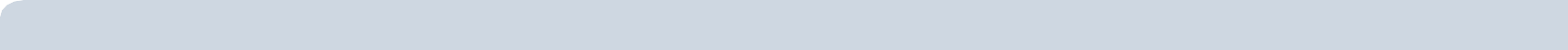 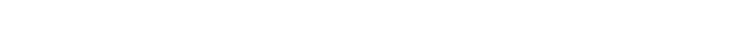 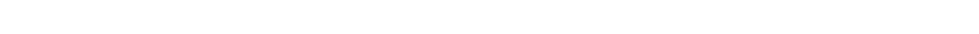 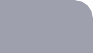 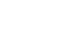 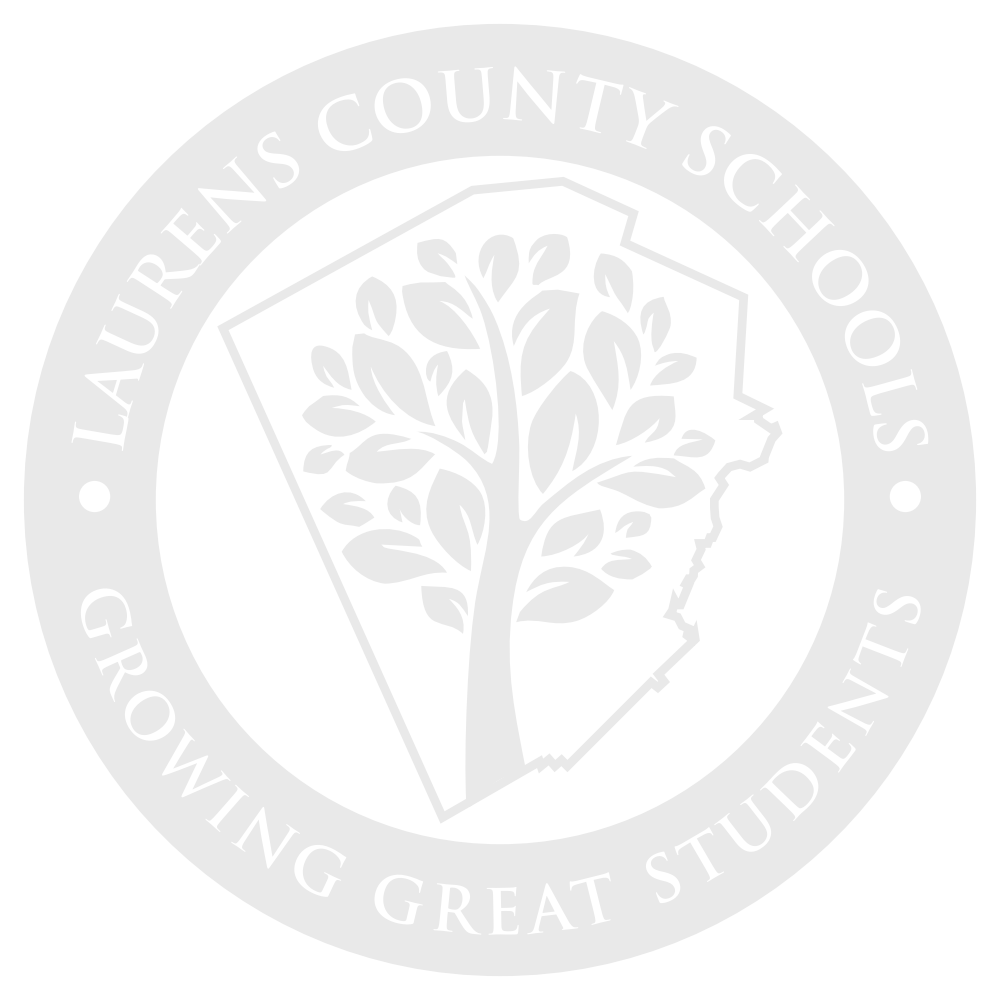 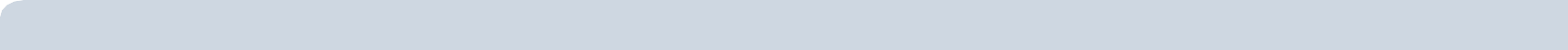 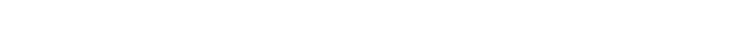 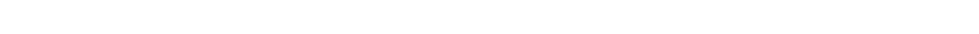 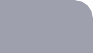 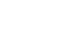 BCS 1 - Nine Weeks (QTR)BCS 1 - Nine Weeks (QTR)BCS 1 - Nine Weeks (QTR)Unit 1Unit 2Unit 3Unit 4Name:  Name:  Name:  Name:  Time frame:  Time frame:  Time frame:  Time frame:  Standards/Elements:  Standards/Elements:  Standards/Elements:  Standards/Elements:  KUDsKUDsKUDsKUDsKnow:   Know:  Know:  Know:  Understand:  Understand:  Understand:  Understand:  Do:  Do:  Do:  Do:  Vocabulary:  Vocabulary: Vocabulary:  Vocabulary:  Performance Task:  Performance Task:  Performance Task:  Performance Task:  Notes:  Notes  Notes  Notes  BCS 2 – Nine Weeks (QTR)BCS 2 – Nine Weeks (QTR)BCS 2 – Nine Weeks (QTR)BCS 2 – Nine Weeks (QTR)Unit 1Unit 2Unit 3Unit 4Name:  Name:  Name:  Name:  Time frame:  Time frame:  Time frame:  Time frame:  Standards/Elements:  Standards/Elements:  Standards/Elements:  Standards/Elements:  KUDsKUDsKUDsKUDsKnow:   Know:  Know:  Know:  Understand:  Understand:  Understand:  Understand:  Do:  Do:  Do:  Do:  Vocabulary:  Vocabulary:  Vocabulary:  Vocabulary: Performance Task:    Performance Task:  Performance Task:  Performance Task: Notes:  Notes  Notes  Notes  BCS 3 – Nine Weeks (QTR)BCS 3 – Nine Weeks (QTR)BCS 3 – Nine Weeks (QTR)BCS 3 – Nine Weeks (QTR)Unit 1Unit 2Unit 3Unit 4Name:  Name:  Name:   Financial LiteracyName:  Time frame:  Time frame:  Time frame:  Time frame:  Standards/Elements:  Standards/Elements:  Standards/Elements:  Standards/Elements:  KUDsKUDsKUDsKUDsKnow:   Know:  Know:  Know:  Understand:  Understand:  Understand:  Understand:  Do:  Do:  Do:  Do:  Vocabulary:  Vocabulary:  Vocabulary:  Vocabulary: Performance Task:    Performance Task:  Performance Task:  Performance Task: Notes:  Notes  Notes  Notes  Guest speaker: local entrepreneur